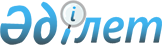 Об утверждении ставок платы за лесные пользования на участках государственного лесного фонда на 2010-2012 годы по Мангистауской областиРешение Мангистауского областного маслихата от 23 июля 2010 года № 26/303. Зарегистрировано Департаментом юстиции Мангистауской области от 28 августа 2010 года № 2081

      В соответствии с пунктом 1 статьи 506 Кодекса Республики Казахстан "О налогах и других обязательных платежах в бюджет (Налоговый кодекс)" и пунктом 5 статьи 6 Закона Республики Казахстан "О местном государственном управлении и самоуправлении в Республике Казахстан" от 23 января 2001 года областной маслихат решил:



      1. Утвердить ставки платы за лесные пользования на участках государственного лесного фонда на 2010 - 2012 годы по Мангистауской области согласно приложениям №№ 1,2 к настоящему решению.



      2. Настоящее решение вводится в действие по истечении десяти календарных дней после дня их первого официального опубликования.      Председатель сессии                     К. Кельджанов      Секретарь

      областного маслихата                    Б. Чельпеков      Начальник Мангистауской

      областной территориальной

      инспекции лесного и

      охотничьего хозяйства

      К. Абуов

      23 июля 2010 г.      «СОГЛАСОВАНО»

      Начальник Налогового

      департамента по Мангистауской области

      К. Бакенов

      23 июля 2010 г.      «СОГЛАСОВАНО»

      Начальник управления природных

      ресурсов и регулирования

      природопользования

      Мангистауской области

      Ж. Албытов

      23 июля 2010 г.

Приложение № 1

к решению областного маслихата

от 23 июля 2010 года № 26/303 Ставки платы за побочные лесные пользования

на участках государственного лесного фонда

Приложение № 2

к решению областного маслихата

от 23 июля 2010 года № 26/303 Ставки платы

за пользование участками государственного лесного фонда для нужд охотничьего хозяйства, для научно-исследовательских, культурно - оздоровительных, туристских, рекреационных и спортивных целей
					© 2012. РГП на ПХВ «Институт законодательства и правовой информации Республики Казахстан» Министерства юстиции Республики Казахстан
				№ 
п/п
Виды побочных лесных пользований
Ед. измерения
Ставки платы(тенге)
1.Сенокошение,

в том числе по группам качественного состояния сенокосных угодий:1.1хорошеега31,991.2удовлетворительноега23,991.3плохоега18,662.Пастьба скота,

в том числе за пастьбу одной головы сельскохозяйственных животных по их группам:2.1верблюдголова18,662.2крупно рогатый скот, лошадьголова14,932.3молодняк крупно рогатого скота, ишакголова7,462.4козаголова13,062.5овцаголова3,73№
п/п
Виды пользования, 
в том числе по срокам
Единица
измерения
Ставка платы, (тенге)
Долгосрочное лесопользование (от 10 до 49 лет)Долгосрочное лесопользование (от 10 до 49 лет)Долгосрочное лесопользование (от 10 до 49 лет)Долгосрочное лесопользование (от 10 до 49 лет)1.Пользование участками государственного лесного фонда для туристских, рекреационных и спортивных целейга57,222.Пользование участками государственного лесного фонда для научно-исследовательских, культурно-оздоровительных целейга13,333.Пользование участками государственного лесного фонда для нужд охотничьего хозяйствага0Краткосрочное лесопользование (до 1 года)Краткосрочное лесопользование (до 1 года)Краткосрочное лесопользование (до 1 года)Краткосрочное лесопользование (до 1 года)4.Пользование участками государственного лесного фонда для туристских, рекреационных и спортивных целейчел-день0,1МРП5.Пользование участками государственного лесного фонда для научно-исследовательских, культурно-оздоровительных целейчел-день0,1МРП